Конспект на тему «Движение – жизнь!» в старшей группе компенсирующей направленности.Подготовил воспитатель Путилова Марина Владимировна.Цель: формирование интереса к здоровому образу жизни, своему здоровью, движениям и спорту.Задачи: развивать двигательные навыки; внимание, ловкость, быстроту, выдержку и внимание в играх и эстафетах; создать радостное эмоциональное настроение. Воспитывать бережное отношение к своему здоровью. Воспитывать у детей желание заботиться о своем здоровье.Оборудование: стульчики; корзины с шариками мячами; ложки; мячи; обручи; кегли.Ход мероприятия:Ежегодно 7 апреля отмечается Всемирный день здоровья. Самое главное в жизни человека – это здоровье. В нашем детском саду главной задачей является сохранение и укрепление здоровья наших воспитанников, а также воспитание ценностного отношения к здоровью. 7 апреля 2023 года приняли участие в спортивном флешмобе дети гр. «Колокольчик».Флешмоб проходил под девизом:Выше руки! Шире плечи!Раз, два, три! Дыши ровней!От флешмоба станешь крепче,Станешь радостней, дружней!Ты танцуй, а не ленись!Бегай, прыгай,Улыбнись!!!Ведущая: Здравствуйте, ребята! Сегодня в нашем детском саду проходит праздник «День здоровья».Всем известно, всем понятно, что здоровым быть приятно,
Только надо знать, как здоровым стать?Как здоровым стать? Что такое здоровье? (Ответы детей)Ведущая: Да, здоровье - это когда человек сильный, крепкий и никогда ничем не болеет. Но для этого он должен заниматься спортом, закаляться, есть фрукты и овощи.Солнце, воздух и вода - наши лучшие друзья!
Приучай себя к порядку, делай по утрам зарядку.
Смейся веселей, будешь здоровей.
У нас все по порядку! Ну-ка, стройся на зарядку! Дети выполняют под музыку ритмическую гимнастику.Ведущая: Для чего люди занимаются спортом? Какие виды спорта вы знаете? Какие спортсмены изображены на картинках? (показ иллюстраций) Игровое упражнение «Отгадай загадку»Соберем команду в школе и найдем большое поле.Пробиваем угловой - забиваем головой!И в воротах пятый гол! Очень любим мы... (футбол)В этом спорте игроки все ловки и высоки.Любят в мяч они играть и в кольцо его кидать.Мячик звонко бьет об пол, значит, это... (баскетбол)Две дощечки на ногах и две палочки в руках.Если мы дощечки смажем - снежный экстра-класс покажем!Зимние рекорды ближе тем, кто очень любит...(лыжи)И мальчишки, и девчонки очень любят нас зимой,Режут лед узором тонким, не хотят идти домой.Мы изящны и легки, мы - фигурные... (коньки)Ведущий: Молодцы, ребята! Чтоб здоровым оставаться нужно правильно питаться! Ребята, нужно быть внимательными, если еда полезная – отвечать «Да», если не полезная – «Нет».Вас прошу я дать ответ: это правда или нет?
Чтоб с микробами не знаться, надо, дети, закаляться?Никогда чтоб не хворать, надо целый день проспать?Если хочешь сильным быть, со спортом надобно дружить?Хочешь самым крепким стать? Сосульки начинай лизать!Ешь побольше витаминов - будешь сильным и красивым?Каша – вкусная еда. Это нам полезно?Лук зелёный иногда нам полезен, дети?В луже грязная вода нам полезна иногда?Щи – отличная еда. Это нам полезно?Мухоморный суп всегда… Это нам полезно?Фрукты – просто красота! Это нам полезно?Грязных ягод иногда съесть полезно, детки?Овощей растёт гряда. Овощи полезны?Сок, компотик иногда нам полезны, дети?Съесть мешок большой конфет это вредно дети?Лишь полезная еда на столе у нас всегда!А раз полезная еда – будем мы здоровы?Ведущий: Дети, а вы знаете, чтобы быть здоровым, нужно не только кушать витамины и быть сильным! Нужно еще знать и выполнять правила личной гигиены. Какие правила гигиены ребята мы с вами соблюдаем дома и в детском саду? (Мы умываемся по утрам и вечерам, чистим зубы и др.) Для чего это надо делать? (Чтобы быть чистыми, хорошо выглядеть, чтобы было приятно, и кожа была здоровой, чтобы быть закаленными, чтобы смыть микробы.) Как попадают микробы в организм? (при чихании, кашле, не прикрывая рот; если не мыть руки перед едой, после туалета; не мыть овощи, фрукты.) Что нужно выполнять, чтобы уберечься от них? (Ответы детей). Ребята чтобы мы могли успешно бороться с микробами, нам нужны помощники. Про них я загадаю загадки. 
Ускользает, как живое, но не выпущу его, 
Белой пеной пенится, руки мыть не ленится. (Мыло) 
Вот какой забавный случай: поселилась в ванной туча. 
Дождик льется с потолка мне на спину и бока. 
До чего ж приятно это! Дождик теплый подогретый, 
На полу не видно луж. Все ребята любят … (душ) 
Ведущий: Ребята, я слышу, что кто-то в гости к нам спешит….. (Звучит музыка заходит Доктор)Доктор: Здравствуйте дети! Ведущий: Кто же это? Доктор: Я доктор Пилюлькин. Так-так, а что это у вас здесь происходит?Ведущий и дети: Сегодня праздник – День здоровья. И мы проводим спортивные соревнования,посвященные Дню здоровья!     
Доктор: Спорт – это залог здоровья! А вы-то, все здоровы? (Здоровы). А кто это вам сказал, что вы здоровы? Только я - доктор Пилюлькин, могу сказать, что вы здоровы! А я этого пока не говорил. Для начала надо вас осмотреть (обходит детей, заглядывает в рот, слушает). Зубы чистите всегда? (Да). Руки моете водой и с …. (Мылом). А расчёсываетесь чем? (Расчёской). А неряхи, лентяи среди вас есть? (Нет). Вы таблетки им давали? А может микстуру или касторку?
Ведущий: Нет! Доктор: Не понял! В чем же тогда секрет здоровья ребят?Ведущий: Ты Пилюлькин, не волнуйся, лучше с нами тренируйся. Ребята, скажите, с чего мы начинаем утро? (с зарядки)Ведущая:Подтянись, не зевай и не ленись,На разминку становись! Песня «Делайте, делайте зарядку!»Доктор: Молодцы ребята! Отлично выполнили зарядку. Я тоже хочу испытать ребят. Дети вы согласны? В круг скорее вставайте и игру начинайте. Игра: «Где мы были мы не скажем, а что делали, покажем»(Один ребёнок водящий выходит из зала, дети, которые в зале договариваются, что будут изображать т.е. мыть руки, расчесываться, стирать, чисть зубы и т.д. Приглашается водящий он говорит: «Здравствуйте, дети. «Где вы были? Что вы делали?». Дети отвечают хором: «Где мы были, мы не скажем, а что делали, покажем». Дети изображают, например, моют руки). Для продолжения игры выбирается другой водящий.Ведущая: Предлагаю вам ребята и тебе доктор Пилюлькин устроить соревнования.Внимание, внимание! Начинаем соревнования.Доктор: Ой. Я же температуру не измерил (достаёт большие градусники и начинает мерить температуру детям). Вижу температуры ни у кого нет, значит можно дальше веселиться.Всем известно, всем понятно, что здоровым быть приятно.Только надо знать, как здоровым стать!Чтоб здоровым оставаться нужно правильно питаться! Прошу загадку отгадать:В овощах живут и фруктах и во многих есть продуктах,А кто летом в лес пойдет их в ягодах найдет. (Витамины)А для чего нам нужны витамины? (Правильно, они необходимы, чтобы все наши органы хорошо работали, а кости и мышцы росли и развивались, так мы будем здоровыми и сильными). Эстафета «Кто быстрее соберет витамины»Участвуют 2-3 команды. На противоположной от команды стороне находятся корзины с разноцветными шариками – витаминами. У первых игроков в руках деревянная ложка. Каждая команда должна перенести с помощью ложки все «витамины» в свою корзинку, стоящую около команд. Переносить можно только по одной «витамине». Выигрывает та команда, которая вперед перенесет к себе все «витаминки». Доктор: Молодцы справились заданием. Послушайте загадку:Я ягода большая, в конце лета спелая.И на бахче росла я, а в августе созрела я.Снаружи я зеленая, внутри, конечно, красная,И вовсе не солёная, а очень-очень сладкая! (Арбуз)Ведущая: А сейчас проведем эстафету, будем переносить арбузы. Развивать силу ваших рук. Эстафета «Перенеси арбузы по извилистой дорожке»Для этой эстафеты нужно 4 мячей (по 2 для каждой команды). Перед каждым участником ставится задача: взять два больших, тяжелых арбуза. Пробежать по извилистой дорожке между стойками, оббежать обруч (бахча) и вернуться назад. Побеждает та команда, которая первая закончит эстафету.Доктор: Я увидел, какие ребята быстрые, сильные. Значит здоровье у вас в порядке чтобы быть здоровым, не надо пить таблетки и касторку. Нужно спортом заниматься и правильно питаться. Очень с вами мне было весело, но мне пора в дорогу! Пойду в гости к другим ребятам посмотрю, ведут ли они здоровый образ жизни? А вам желаю не болеть, продолжать заниматься спортом, закаляться, чаще улыбаться и быть в хорошем настроении. Тогда никакие болезни вам не будут страшны. До свиданья, ребята!(уходит)
Ведущий: Наш спортивный праздник подошёл к концу. Вам понравилось? Ну, а я желаю вам быть всегда послушными, здоровыми на радость вашим папам и мамам. Будьте здоровы!В конце мероприятия проводится флешмоб.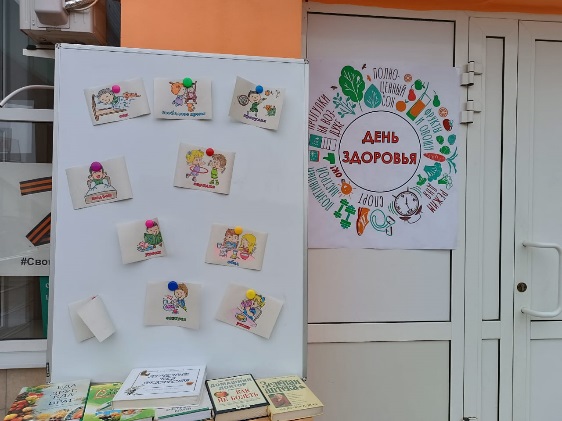 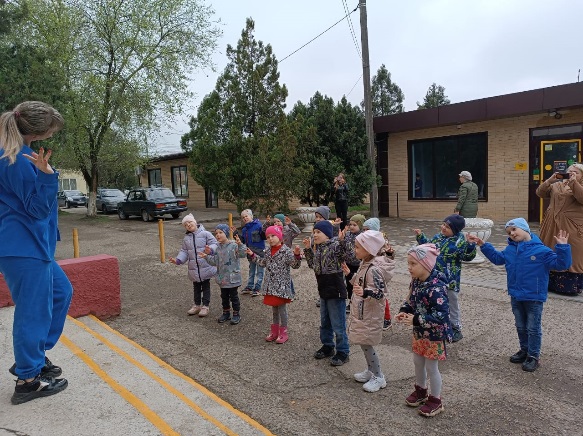 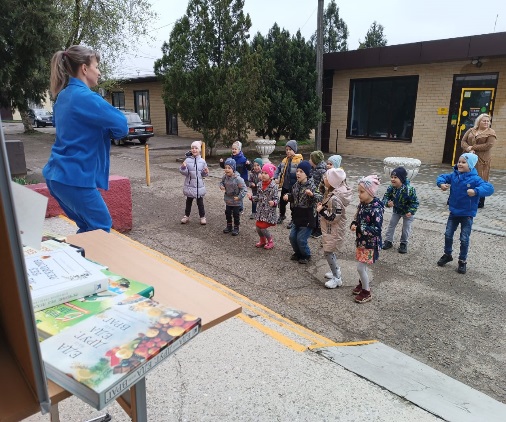 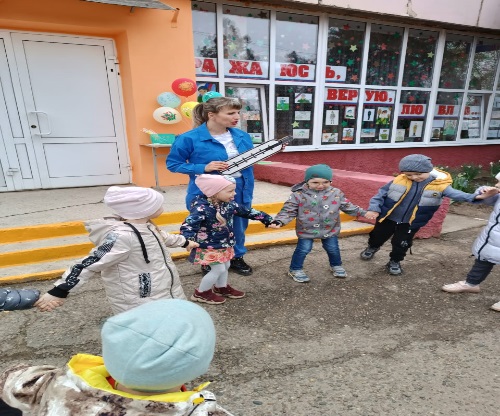 